OÚ a SDH Křelovice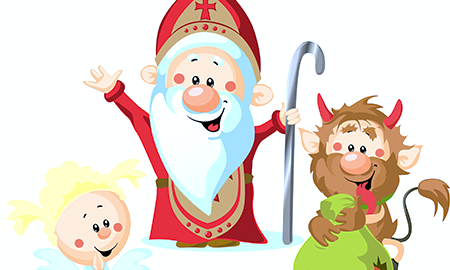 Vás srdečně zvou do KD v Křelovicích nav sobotu 9. prosince 2017od 1400 hod. (vstupné dobrovolné), možnost objednání balíčků